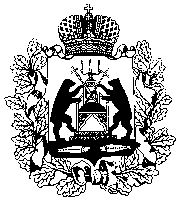 Российская ФедерацияНовгородская областьТерриториальная  избирательная  комиссияСолецкого  районаПостановление28.07.2020                          г. Сольцы                                     № 92/1-3О регистрации кандидатами в депутаты Думы Солецкого муниципального округа Новгородской области первого созыва по пятимандатному избирательному округу №1                 Проверив соблюдение порядка выдвижения избирательным объединением «Солецкое местное отделение Всероссийской политической партии «ЕДИНАЯ РОССИЯ» кандидатов в депутаты Думы Солецкого муниципального округа Новгородской области первого созыва по пятимандатному избирательному округу №1 выдвинутых по пятимандатному избирательному округу №1 требованиям областного закона от 30.07.2007 № 147-ОЗ «О выборах депутатов представительного органа муниципального образования в Новгородской области» и необходимые для регистрации кандидатов документы,Территориальная избирательная комиссия Солецкого района установила следующее:          Порядок выдвижения избирательным объединением «Солецкое местное отделение Всероссийской политической партии «ЕДИНАЯ РОССИЯ» кандидатов в депутаты Думы Солецкого муниципального округа Новгородской области первого созыва, выдвинутых по пятимандатному избирательному округу №1 и представленные кандидатами для регистрации документы соответствуют требованиям статей 26,27,32,34 областного закона от 30.07.2007 № 147-ОЗ «О выборах депутатов представительного органа муниципального образования в Новгородской области».          В соответствии со статьей 36 областного закона от 30.07.2007 № 147-ОЗ «О выборах депутатов представительного органа муниципального образования в Новгородской области»Территориальная избирательная комиссия Солецкого районаПОСТАНОВЛЯЕТ:1. Зарегистрировать Булынину Ирину Николаевну, 1971 года рождения, воспитателя МАДОУ «Детский сад №1 г.Сольцы в д.Горки», члена Всероссийской политической партии «ЕДИНАЯ РОССИЯ», проживающую в д.Ретно Солецкого района Новгородской области, выдвинутую избирательным объединением «Солецкое местное отделение Всероссийской политической партии «ЕДИНАЯ РОССИЯ», кандидатом в депутаты Думы Солецкого муниципального округа Новгородской области первого созыва по пятимандатному избирательному округу №1  28 июля 2020 года в 10 часов 10 минут.2. Зарегистрировать Гусева Сергея Павловича, 1969 года рождения, мастера Солецкого газового участка ООО «ГНС-Новгород», члена Всероссийской политической партии «ЕДИНАЯ РОССИЯ», проживающего г.Сольцы Новгородской области, выдвинутого избирательным объединением «Солецкое местное отделение Всероссийской политической партии «ЕДИНАЯ РОССИЯ», кандидатом в депутаты Думы Солецкого муниципального округа Новгородской области первого созыва по пятимандатному избирательному округу №1  28 июля 2020 года в 10 часов 20 минут.3. Зарегистрировать Евстигнееву Альвину Николаевну, 1978 года рождения, заведующую МАДОУ «Детский сад №1 г.Сольцы», члена Всероссийской политической партии «ЕДИНАЯ РОССИЯ», проживающую в г.Сольцы-2 Солецкого района Новгородской области, выдвинутую избирательным объединением «Солецкое местное отделение Всероссийской политической партии «ЕДИНАЯ РОССИЯ», кандидатом в депутаты Думы Солецкого муниципального округа Новгородской области первого созыва по пятимандатному избирательному округу №1 28 июля 2020 года в 10 часов 30 минут.4. Зарегистрировать Матвеева  Николая Васильевича, 1959 года рождения, пенсионера, члена Всероссийской политической партии «ЕДИНАЯ РОССИЯ», проживающегов д.Заречье Солецкого района Новгородской области, выдвинутого избирательным объединением «Солецкое местное отделение Всероссийской политической партии «ЕДИНАЯ РОССИЯ», кандидатом в депутаты Думы Солецкого муниципального округа Новгородской области первого созыва по пятимандатному избирательному округу №1  28 июля 2020 года в 10 часов 40 минут.5. Зарегистрировать Федорову Ольгу Анатольевну, 1973 года рождения, заведующую Заборовским сельским клубом МБУК «Центр культуры и досуга», члена Всероссийской политической партии «ЕДИНАЯ РОССИЯ», проживающую в д. Большое Заборовье Солецкого района Новгородской области, выдвинутую избирательным объединением «Солецкое местное отделение Всероссийской политической партии «ЕДИНАЯ РОССИЯ», кандидатом в депутаты Думы Солецкого муниципального округа Новгородской области первого созыва по пятимандатному избирательному округу №1  28 июля 2020 года в 10 часов 50 минут.6. Выдать зарегистрированным кандидатам удостоверения о регистрации установленного образца.          7.  Направить настоящее постановление для опубликования в газету «Солецкая газета».8. Разместить настоящее постановление на странице ТИК Солецкого района официального сайта Администрации Солецкого муниципального района в информационно-телекоммуникационной сети «Интернет».Председатель Территориальной избирательной комиссии Солецкого района                          Н.Н.Иванова                                 Секретарь Территориальной избирательной комиссии Солецкого района                         Е.А.Кривенко     